Weekplanning maandag 18/4/2016dinsdag 19/4/2016Woensdag 20/4/2016Donderdag 21/4/2016vrijdag 22/4/2016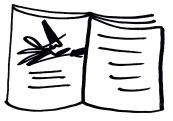 Lezen tekst forumlezen, iedere dag enkele keren.Morgen toets Frans C13 Morgen dictee WP16 en controledictee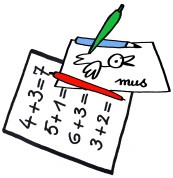 H-blaadje spellingV-blaadje spelling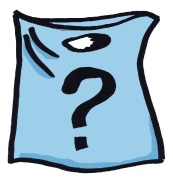 Morgen petfles en eventueel kniptang.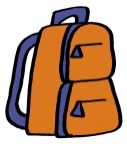 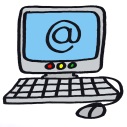 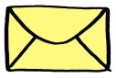  Woensdag zwemmen